SOLID SPRAYПневмораспыляемая полиэфирная шпатлевка319.1200.T  (фасовка 1200 гр.) КОМПОНЕНТЫ ПРОДУКТАШпатлевка SPRAYОтвердитель для пневмораспыляемой полиэфирной шпатлевкиОПИСАНИЕОтделочная шпатлёвка наносимая пневматическим пистолетом. Позволяет получить идеально гладкий слой даже на больших поверхностях. Время её затвердевания составляет около 2 часов (время можно сократить, прогревая в температуре не превышающей 60 0 C). Шпатлёвка подготовлена как для механической, так и ручной обработки мелкозернистыми наждачными бумагами. ПОДГОТОВКА ПОВЕРХНОСТИПродукт обладает очень хорошей адгезией к поверхностям различного рода. Можно наносить на:-сталь;-алюминий и оцинкованные поверхности;-поверхности из стеклопластиков;-отшлифованное заводское покрытие;-отшлифованное ремонтное покрытие.-отшлифованные двухкомпонентные грунты-деревянные поверхностиПеред нанесением поверхность обработать абразивом Р80-Р180, периферийные участки  обработать абразивом Р150-Р220, затем тщательно обезжирить очистителем силикона SOLID SILICON CLEANERНАНЕСЕНИЕНаносится пневмораспылителем предварительно смешанная с отвердителем в пропорции 100÷4 распыляемая полиэфирная шпатлевка на заранее подготовленные участки ремонтируемой поверхности. Запрещено наносить шпатлевку непосредственно на реактивные основания, а так же на однокомпонентные акриловые и нитроцеллюлозные поверхности (термопластичные покрытия). В случаях если ремонтный участок является термопластичным покрытием на него предварительно должен быть нанесен грунт SOLID EPOXI PRIMER, высушен и обработан абразивом Р220.ТЕХНИЧЕСКИЕ ХАРАКТЕРИСТИКИ:Срок хранения: 12 месяцев с момента изготовленияПлотность 1,55 кг/лЦвет: светло-серый, степень блеска: матовыйVOC для смеси= 437 [г/л]Продукт отвечает требованиям директивы Европейского Союза (2004/42/WE), которая для этой категории продуктов (кат. B/3) определяет предельную величину ЛОВ на уровне 540 [г/л]. ПРИМЕНЕНИЕ ПРОДУКТА Подготовка поверхности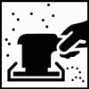 Поверхность перед нанесением обработать абразивом Р80-Р120, периферийные участки обработать Р150-Р220.На термопластичные покрытия предварительно нанести грунт SOLID EPOXY PRIMER, высушить и обработать абразивом Р220.Поверхность перед нанесением обработать абразивом Р80-Р120, периферийные участки обработать Р150-Р220.На термопластичные покрытия предварительно нанести грунт SOLID EPOXY PRIMER, высушить и обработать абразивом Р220. Очистка поверхности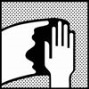 Подготовленную поверхность обработать  очистителем силикона SOLID SILICON CLEANER Подготовленную поверхность обработать  очистителем силикона SOLID SILICON CLEANER  Пропорции смешивания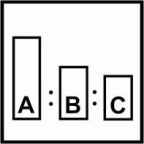 SOLID SPRAY Отвердитель для пневмораспыляемой полиэфирной шпатлевкиРазбавитель для полиэфирных материаловПо объему Пропорции смешиванияSOLID SPRAY Отвердитель для пневмораспыляемой полиэфирной шпатлевкиРазбавитель для полиэфирных материалов100 частей4 частиДо 10% Вязкость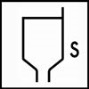 50 сек., DIN 4/20oC,50 сек., DIN 4/20oC,Жизнеспособность 20 мин при 20oC20 мин при 20oC Оборудование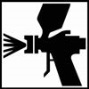 Размер сопла: HVLP, Trans Tech и RP      	2.0÷3,0 ммДавление на входе:	                            2.0 – 2.5 барРазмер сопла: HVLP, Trans Tech и RP      	2.0÷3,0 ммДавление на входе:	                            2.0 – 2.5 бар Нанесение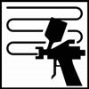 Количество слоев: 1-3 слояНе превышать толщины одинарного мокрого слоя 200 мкНе превышать общей толщины 600 мкКоличество слоев: 1-3 слояНе превышать толщины одинарного мокрого слоя 200 мкНе превышать общей толщины 600 мк Выдержка 20⁰С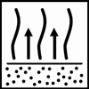 Между слоями:               около 5÷10 минутПеред нагревом:             около 10 минВремя испарения зависит от температуры и толщины слоя Между слоями:               около 5÷10 минутПеред нагревом:             около 10 минВремя испарения зависит от температуры и толщины слоя  Сушка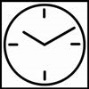 около 2 часа при 20°C.около 25 мин при 60°C.Температура ниже 20oC значительно увеличивает время отвержденияоколо 2 часа при 20°C.около 25 мин при 60°C.Температура ниже 20oC значительно увеличивает время отвержденияИК сушка короткие волны 60⁰С на поверхности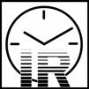 10÷14 мин  на КВ.  При толщине 200-250 µm.10÷14 мин  на КВ.  При толщине 200-250 µm.Шлифование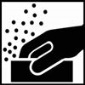 шлифование по сухому : P180-320.шлифование по сухому : P180-320.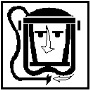 Техника безопасностиВо время работы с продуктами 2K необходимо использовать исправные средства индивидуальной защиты. Следует защищать глаза и дыхательные пути.Помещения должны хорошо проветриваться.Пистолеты и инструменты следует очищать сразу же после окончания работы.Во время работы с продуктами 2K необходимо использовать исправные средства индивидуальной защиты. Следует защищать глаза и дыхательные пути.Помещения должны хорошо проветриваться.Пистолеты и инструменты следует очищать сразу же после окончания работы.